Kasmet Lietuvos mokinių neformaliojo švietimo centras inicijuoja visuotinę atvirų durų dieną mokinių tėvų darbovietėse pavadinimu „Šok į tėvų klumpes“. Iniciatyvos tikslas yra suteikti 1-12 klasių mokiniams profesinio veiklinimo paslaugas, ugdyti mokinių karjeros kompetencijas, įtraukiant į šį procesą mokinių tėvus/globėjus, supažindinant su artimųjų profesijomis ir fizinėmis darbo vietomis. Akademijos mokykla-darželis „Gilė“ kasmet taip pat mielai prisijungia prie renginio. Tėveliai mielai atvyksta pristatyti savo profesijų. Į mokyklą atvykti ir apie savo profesiją papasakoti sutiko 2b klasės mokinės Žemynos Laurinaitytės mama Rūta Laurinaitienė. Rūta Laurinaitienė – gydytoja odontologė. Ji antrokams papasakojo apie savo pasirinkimą, kaip tapo tuo, kuo yra dabar. Visiems leido „pasimatuoti“ odontologo profesiją. Vaikai net plombavo skylutes! Visi aiškinosi, kas kaltas dėl dantų ėduonies: cukrus ir saldūs gėrimai ar bakterijos, kurios sparčiai dauginasi ant mūsų dantų? Po įdomaus ir informatyvaus pristatymo atsirado daug norinčių ateityje pasirinkti odontologo profesiją!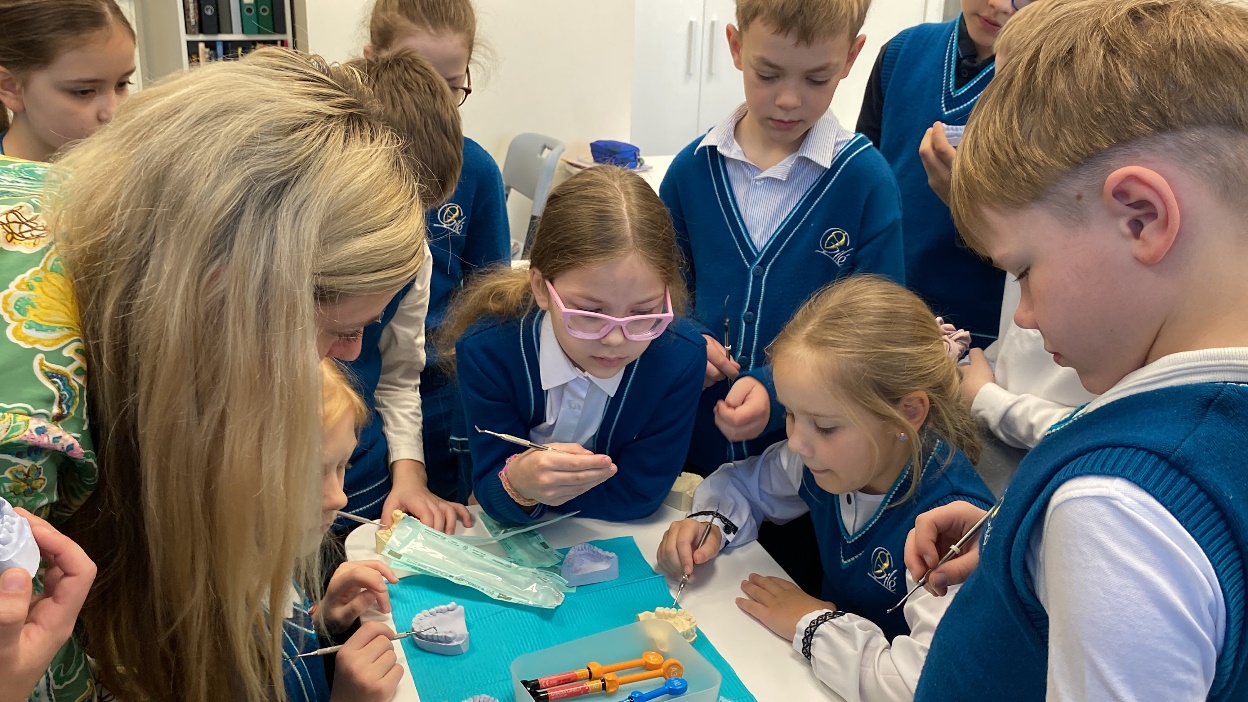 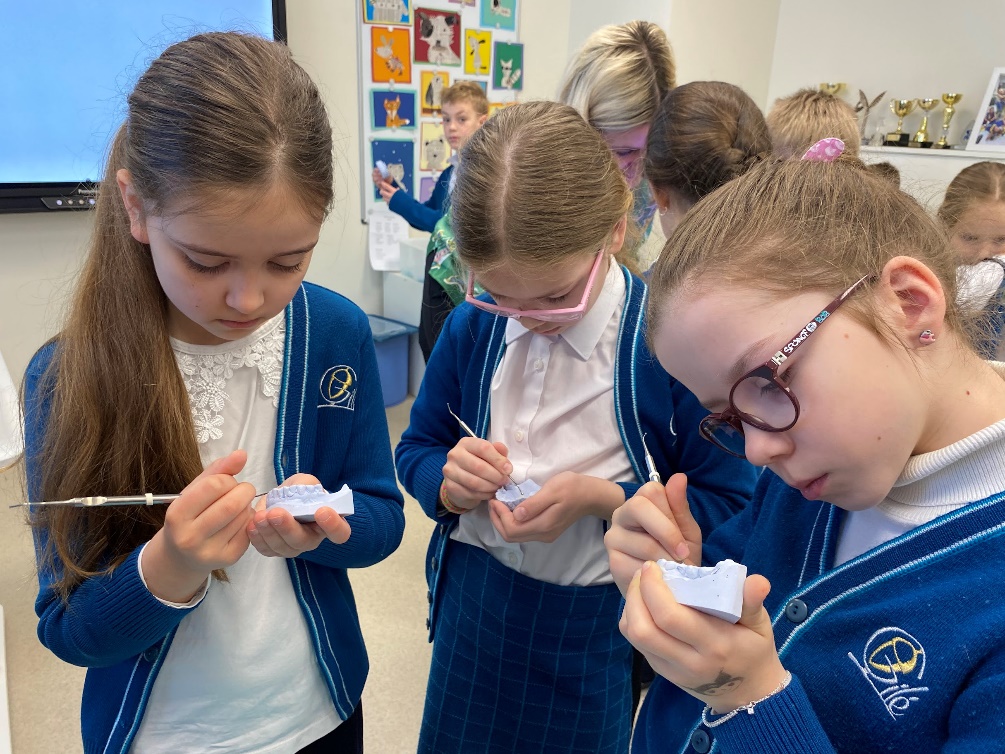 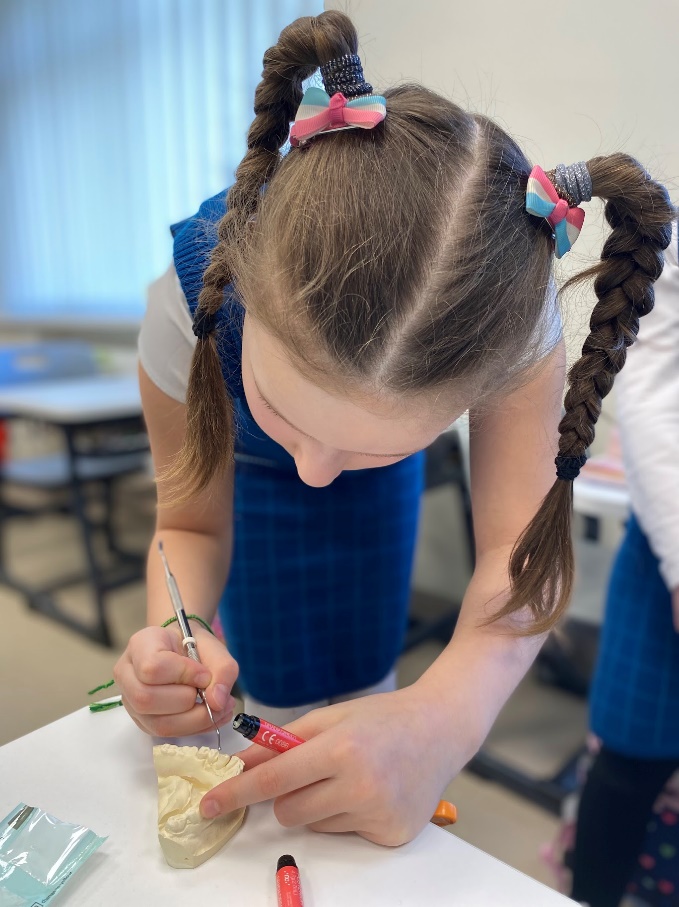 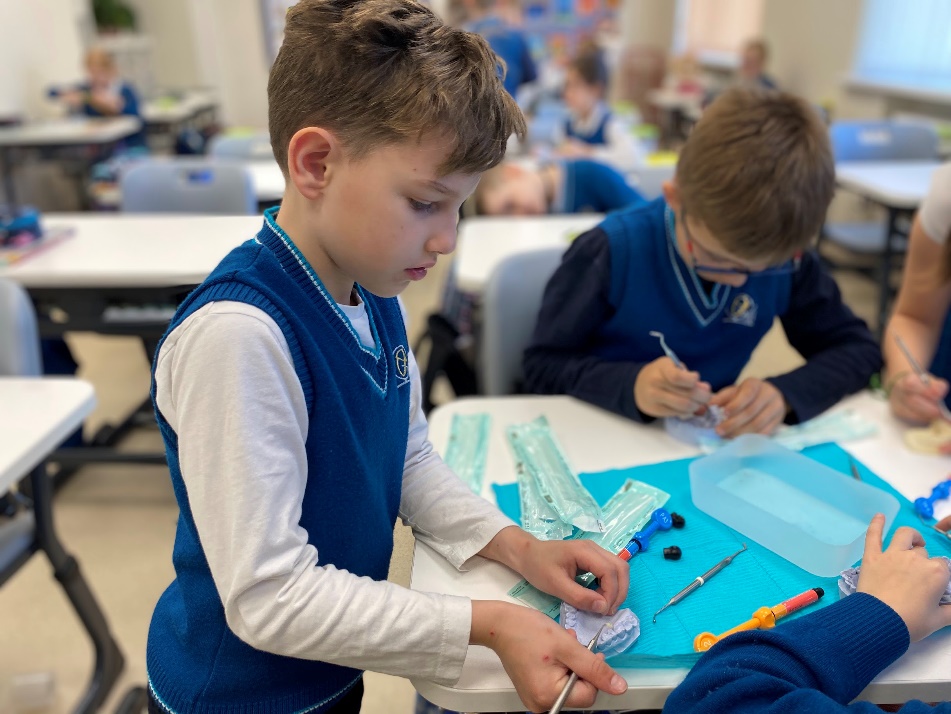 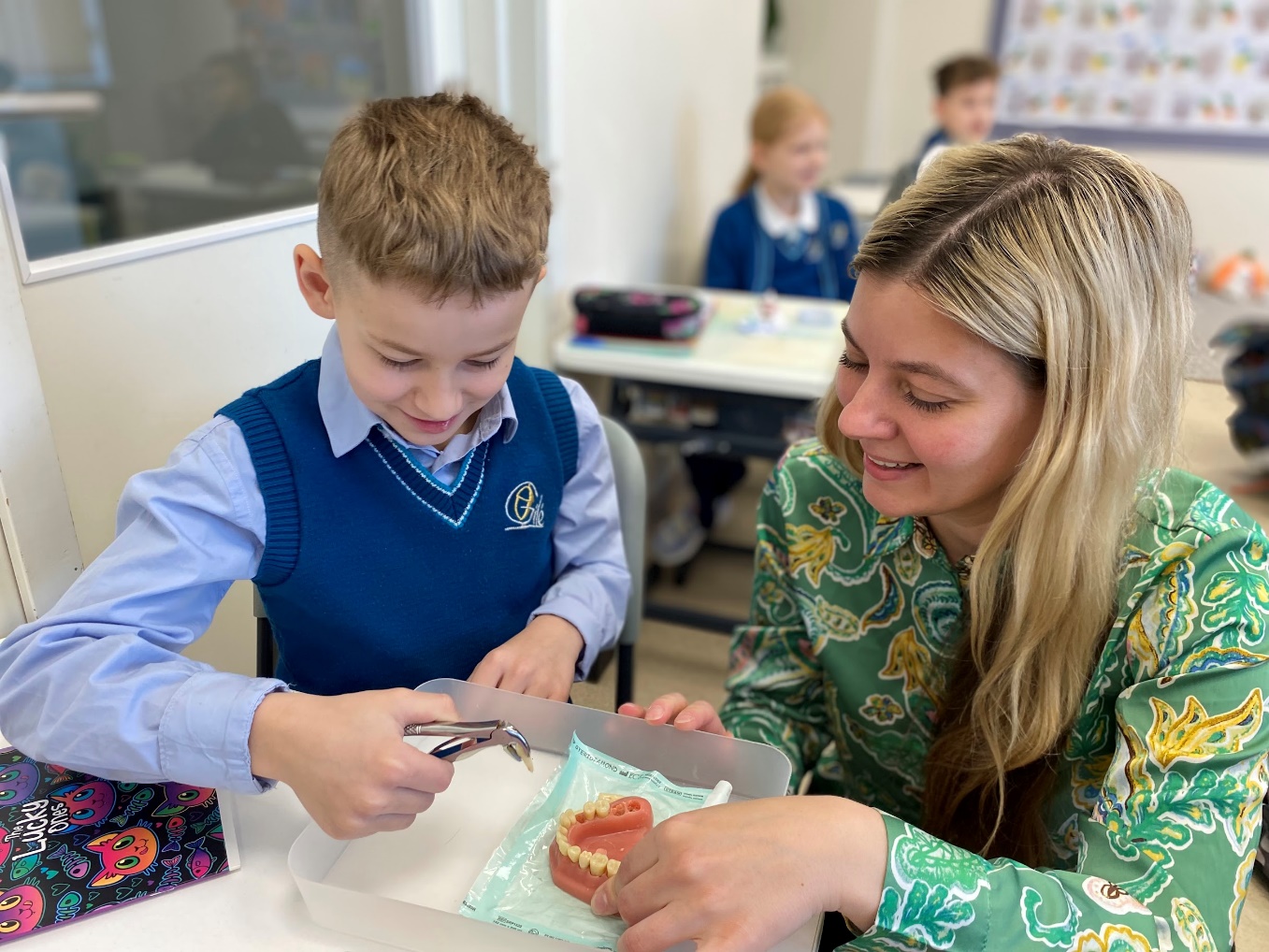 